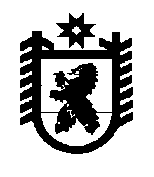 Российская ФедерацияРеспублика КарелияАДМИНИСТРАЦИЯБеломорского муниципального округаПОСТАНОВЛЕНИЕот 15 июля 2024 г. № 669г. БеломорскО внесении изменения в реестр мест (площадок) накоплениятвердых коммунальных отходов на территорииБеломорского муниципального округа	Администрация Беломорского муниципального округа постановляет:1.	Внести в реестр мест (площадок) накопления твердых коммунальных отходов на территории Беломорского муниципального округа, утвержденный постановлением администрации Беломорского муниципального округа от 21 декабря 2023 года № 12, изменение, дополнив его пунктами 157, 158 следующего содержания:«	  		».2.	Опубликовать настоящее постановление в газете «Беломорская трибуна» и разместить на официальном сайте Беломорского муниципального округа в информационно-телекоммуникационной сети «Интернет».Глава Беломорского муниципального округа                                                  И.В. Филиппова157Беломорский муниципальный округ, г. Беломорск ул. Ленинская  д. 10Контейнерная площадка №15764.522317 34.762683S= 2,54 м2МеталлБетон0,75 м31ИП Зверева Елена Михайловна  ИНН 101101018979186500, Республика Карелия, Беломорский р-н,   г. Беломорск,         ул. Мерецкова д. 13,  кв. 53ИП Зверева Елена Михайловна 158Беломорский муниципальный округ, п. Сосновец ул. Кирова,  д. 36Контейнерная площадка №15864.427567 34.475733S= 3,5 м2ПластикБетон1,1 м31ООО "АЛЬФА-М" ИНН 7743931676  ОГРН 1147746779025125475, г. Москва, ул. Клинская, д. 12, помещение II (комнаты 9-13)ООО "АЛЬФА-М"